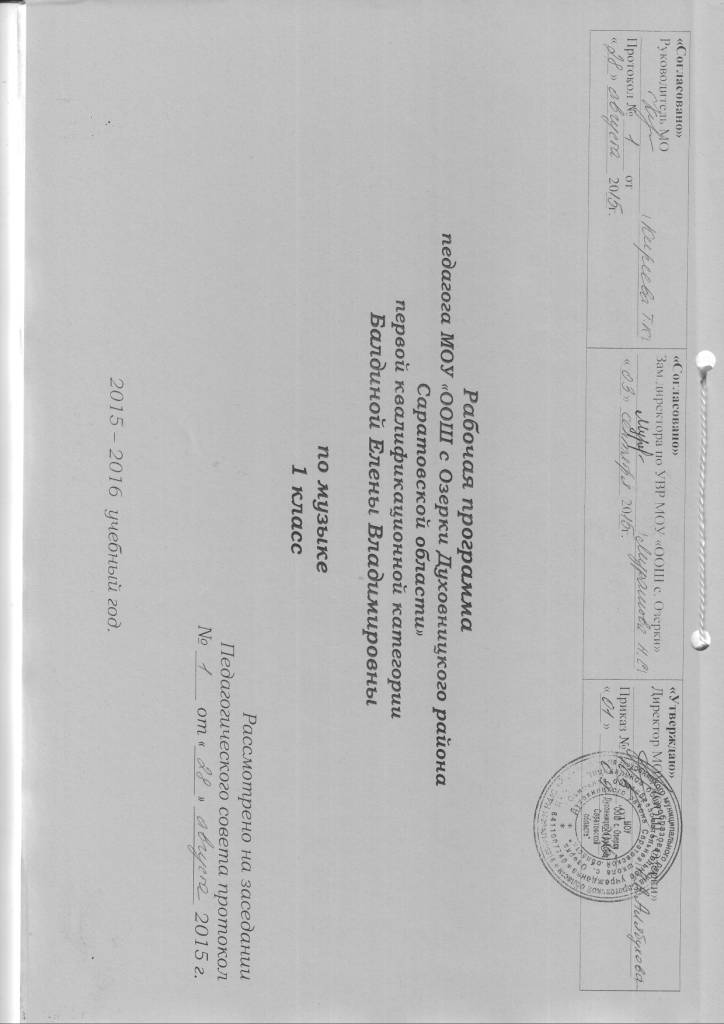 Пояснительная записка	Рабочая  программа по музыке для 1 класса разработана в соответствии с основными положениями  Федерального государственного образовательного стандарта начального общего образования, требованиями  Примерной основной образовательной программы ОУ, Концепции духовно-нравственного воспитания и развития личности гражданина России, Примерной  программы начального общего образования по музыке (в 2 ч. Ч. 2. 2-е изд. М.: Просвещение, 2010.), планируемых результатов начального общего образования с учётом возможностей учебно-методической системы «Ритм» с опорой на рекомендованную Министерством образования Российской Федерации программу для общеобразовательных учреждений «Музыка. 1-4 классы», авторы В.В. Алеев, Т.И. Науменко, Т.Н. Кичак   ( М.: Дрофа, 2013. - 107, [5] с.) и ориентирована на работу по учебно-методическому комплекту:- Музыка. 1 класс. В 2 ч.: учебник для общеобразовательных учреждений [текст] / В.В. Алеев, Т.Н. Кичак. – 8-е изд., стереотип.  – М.: Дрофа, 2011г. – 111, [1]с.: ил.- Музыка. 1 класс.: рабочая тетрадь [текст]: пособие для общеобразоват. учреждений [текст] / В.В. Алеев, Т.Н. Кичак. – 11-е изд., стереотип. – М.: Дрофа, 2013г. – 79, [1]с.: ил.- Музыка. 1 класс. Нотная хрестоматия и методические рекомендации для учителя: учебно-методическое пособие [текст] / В.В. Алеев, Т.Н. Кичак.  – 4-е изд., стереотип. – М.: Дрофа, 2006г.- Музыка. 1 класс. Аудиоприложение к учебнику mp3 [электронный ресурс]/  В.В. Алеев – ООО Дрофа, 2011. - Музыка. 1-4 кл. Рабочая программа для общеобразовательных учреждений [текст]/ В.В. Алеев, Т.И. Науменко, Т.Н. Кичак. - 3-изд., стереотип. - М.: Дрофа, 2013. – 107, [5]с.	Рабочая программа составлена на основе следующих нормативных документов и методических рекомендаций:Приказ МОиН Российской Федерации от 06.10.2009 №373 (ред. от 26.11.2010 №1241, от 22.09.2011 г. № 2357) «Об утверждении и введении в действие федерального государственного образовательного стандарта начального общего образования»;Федеральный перечень учебников, рекомендованных (допущенных) Министерством образования и науки Российской Федерации к использованию в образовательном процессе в общеобразовательных учреждениях, на 2013/2014 учебный год: Приказ Министерства образования и науки Российской Федерации №1067 от 19.12.2012г. «Об утверждении федеральных перечней учебников, рекомендованных (допущенных) к использованию в образовательном процессе в образовательных учреждениях, реализующих образовательные программы общего образования и имеющих государственную аккредитацию, на 2013/2014 учебный год»;Учебный план МБОУ СОШ №8 на 2013/2014 учебный год;Локальный акт МБОУ СОШ №8 (об утверждении структуры рабочей программы).Рабочая программа в первом классе направлена на достижение следующих целей:- формирование основ музыкальной культуры через эмоциональное, активное восприятие музыки; - воспитание эмоционально-ценностного отношения к искусству, художественного вкуса, нравственных и эстетических чувств: любви к ближнему, к своему народу, к Родине; уважения к истории, традициям, музыкальной культуре разных народов;- развитие восприятия музыки, интереса к музыке и музыкальной деятельности, образного и  ассоциативного мышления и воображения, музыкальной памяти и слуха, певческого голоса, творческих способностей в различных видах музыкальной деятельности;- обогащение знаний о музыкальном искусстве; овладение практическими умениями и навыками в учебно-творческой деятельности (пение, слушание музыки, игра на элементарных музыкальных инструментах, музыкально-пластическое движение и импровизация).	Цели музыкального образования осуществляются через  систему ключевых задач личностного, познавательного, коммуникативного и социального развития. Это позволяет реализовать содержание обучения в процессе освоения способов действий, форм общения с музыкой, которые предоставляются младшему школьнику.Личностные задачи:- формировать ценностно-смысловые ориентации и духовно-нравственные основания;- развивать творческий потенциал учащихся, готовность открыто выражать и отстаивать  свою эстетическую позицию;- развивать самосознание, позитивную самооценку и самоуважение, жизненный оптимизм.Познавательные и социальные задачи:- приобщать к шедеврам мировой музыкальной культуры – народному и профессиональному музыкальному творчеству;- формировать целостную художественную картину мира;- привить интерес, любовь и уважение к музыке как предмету искусства;- научить воспринимать музыку как важную часть жизни каждого человека;- способствовать формированию эмоциональной отзывчивости, любви к окружающему миру;- воспитывать и развивать  нравственно-патриотические чувства (любви к Родине, уважения к её истории и традициям), толерантность жизни в поликультурном обществе;- привить основы художественного вкуса;- научить видеть взаимосвязи между музыкой и другими видами искусства;- развивать творческое, символическое, логическое мышление, продуктивное воображение, произвольные память и внимание, рефлексию.Коммуникативные  задачи:- формировать умение слушать, способность встать на позицию другого человека, вести диалог, участвовать в обсуждении значимых для каждого человека проблем жизни и продуктивно сотрудничать со сверстниками и взрослыми.	В данной программе заложены возможности предусмотренного стандартом формирования у обучающихся универсальных учебных действий. У обучающихся 1 класса будут сформированы следующие УУД:	Личностные:- ориентация учащихся в системе личностных смыслов;- самоопределение и самопознание на основе сравнения «Я» с героями музыкальных произведений посредством эмоционально-действенной идентификации;- основ гражданской идентичности путём знакомства с героическим историческим прошлым России и переживания гордости и эмоциональной сопричастности подвигам и достижениям её граждан;- эстетических ценностей и на их основе эстетических критериев;- ориентация на позицию других людей, отличную от собственной, уважение к иной точке зрения.	Регулятивные:- умение учиться и способность к организации своей деятельности;- способность принимать, сохранять цели и следовать им в учебной деятельности;- целеустремлённость и настойчивость в достижении цели;- умение действовать по плану и планировать свою деятельность;- формирование основ оптимистического восприятия мира;- умение контролировать процесс и результаты своей деятельности.	Познавательные:- самостоятельное выделение и формулирование познавательной цели;- знаково-символическое моделирование;- умение структурировать знания;- умение осознанно и произвольно строить речевое высказывание;- рефлексия способов и условий действия;- смысловое чтение;- постановка и формулирование проблемы;- анализ объектов;- синтез, как составление целого из частей;- выбор оснований и критериев для сравнения, классификации объектов;установление причинно--следственных связей;- построение логической цепи рассуждений;- доказательство.Коммуникативные:- умение выражать свои мысли, обосновывать собственное мнение;- умение договариваться, находить общее решение;- умение аргументировать своё предложение, убеждать и уступать;- способность сохранять доброжелательное отношение друг к другу в ситуации конфликта интересов;- взаимоконтроль и взаимопомощь по ходу выполнения задания;- умение с помощью вопросов получать необходимые сведения от партнёра по деятельности.Согласно Базисному учебному плану образовательных учреждений РФ на изучение музыки в 1 классе начальной школы выделяется 33 часа (1 час в неделю, 33 учебные недели).  Согласно требованиям СанПиН (2.4.2.2821-10 от 29.12.2010) для 1 класса  в программе выделены два периода: адаптационный (1 четверть, 9 часов) и основной (2-4 четверти, 24 часа). Календарно-тематическое планирование уроков музыки в 1 классе составлено со 2 четверти. В адаптационный период  включены все уроки из программы курса 1 класса, которые логично связаны с темой года «Музыка, музыка всюду нам слышна» и проводятся только в форме экскурсий, путешествий, игр, способствуя тем самым более мягкому вступлению первоклассников в школьную жизнь.	В  1 классе, в соответствии с предложенной программой, реализуется содержание по теме: «Музыка, музыка всюду нам слышна…», которое  раскрывает картину звучащего мира, окружающего ребёнка. На протяжении этого года учащиеся узнают, что музыка звучит повсюду – в природе, в дни праздников, в сказках, обрядах, в мультфильмах и театральных постановках. Дети узнают об основных средствах музыкальной выразительности, о многообразии музыкальных жанров, знакомятся с нотной грамотой, делают первые шаги в познании тайн оперы и балета. Ценностные ориентиры содержания программы заключаются:– в воспитании нравственного, ответственного, инициативного и компетентного человека;– в формировании и воспитании у обучающихся веры в Россию, чувства личной ответственности за Отечество;– в формировании и воспитании чувства патриотизма и гражданской солидарности;– в формировании и воспитании эстетического вкуса;– в формировании основ музыкальной культуры;– в воспитании эмоциональноценностного  отношения к искусству, музыке своего народа и музыке народов мира.
Реализация задач осуществляется через различные виды музыкальной деятельности, главные из которых:- наблюдение, восприятие  музыки и размышление о ней;- пение;- инструментальное музицирование;- музыкально-пластическое движение;- драматизация музыкальных произведений; - импровизация  в разнообразных видах музыкально-творческой деятельности.Музыкальный материал программы составляют: произведения композиторов-классиков (преимущественно отечественных композиторов), народные и композиторские песни, музыкальные упражнения с использованием элементов пластического интонирования, музыкальные партитуры с применением элементарных музыкальных инструментов. Сочинения, предназначенные для прослушивания, звучат не более одной - двух минут.Межпредметные связи просматриваются через  взаимодействия музыки с:- литературным чтением (А.О. Морено «Сказка», Л. Лапцуй «Первая песня», В. Лунин сказка «Песенка»);- изобразительным искусством (ярко образные, доступные по восприятию репродукции картин русских и зарубежных художников, изделия мастеров народных промыслов);- окружающим миром.	В качестве главных методов программы  избраны следующие методы:- метод междисциплинарных взаимодействий; - метод восхождения от частного к общему;- метод наблюдения за музыкой;- метод убеждения и увлечения музыкой;- метод импровизации;- метод переинтонирования.- метод «сочинения уже сочинённого»;- метод размышления о музыке;Формы организации учебного процесса:- групповые, коллективные, классные и внеклассные.Виды организации учебной деятельности:- экскурсия, путешествие, игра, театрализация, выставка.Контроль осуществляется в следующих видах: - входной, текущий, итоговый.Форма контроля:- наблюдение;- устный опрос;- самостоятельная работа;- творческая работа;- тест.Промежуточная аттестация проводится в соответствии с Уставом образовательного учреждения в форме теста:2 четверть, 7 урок - «Новый год! Новый год! Закружился хоровод»;3 четверть, 7 урок – «Где живут ноты?»;4 четверть, 6 урок - «Но на свете почему-то торжествует доброта» (музыка в мультфильмах).Требования к результатам освоения учащимися программы по музыкедля 1 классав области личностных результатов:- наличие широкой мотивационной основы учебной деятельности, включающей социальные, учебно-познавательные и внешние мотивы;- ориентация на понимание причин успеха в учебной деятельности;- наличие эмоционально-ценностного отношения к искусству;- реализация творческого потенциала в процессе коллективного (индивидуального) музицирования;- позитивная самооценка своих музыкально-творческих способностей;в  области метапредметных результатов:- умение строить речевые высказывания о музыке (музыкальных произведениях) в устной форме (в соответствии с требованиями учебника для 1 класса);- умение проводить простые сравнения между музыкальными произведениями, а также произведениями музыки и изобразительного искусства по заданным в учебнике критериям;- умение устанавливать простые аналогии (образные, тематические) между произведениями музыки и изобразительного искусства;- наличие стремления находить продуктивное сотрудничество (общение, взаимодействие) со сверстниками при решении музыкально-творческих задач;- участие в музыкальной жизни класса (школы, города);в области предметных результатов:- наличие интереса к предмету «Музыка». Этот интерес отражается в стремлении к музыкально-творческому самовыражению (пение, игра на детских музыкальных инструментах, участие в импровизации, музыкально-пластическое движение, участие в музыкально-драматических спектаклях);- умение определять характер и настроение музыки с учетом терминов и образных определений, представленных в учебнике для 1 класса;- владение некоторыми основами нотной грамоты: названия нот, темпов (быстро— медленно), динамики (громко— тихо);- узнавание по изображениям некоторых музыкальных инструментов (рояль, пианино, скрипка, флейта, арфа), а также народных инструментов (гармонь, баян, балалайка);- проявление навыков вокально-хоровой деятельности (вовремя начинать и заканчивать пение, уметь петь по фразам, слушать паузы, правильно выполнять музыкальные ударения, чётко и ясно произносить слова при исполнении, понимать дирижёрский жест).Обучающиеся получат возможность научиться:- реализовывать творческий потенциал, осуществляя собственные музыкально-исполнительские замыслы в различных видах деятельности;- реализовывать собственные творческие замыслы в различных видах деятельности (в пении, игре на детских элементарных музыкальных инструментах, музыкально-пластическом движении,  импровизации);- использовать систему графических знаков для ориентации в нотном письме при пении  простейших мелодий;- представлять широкой публике результаты собственной деятельности (пение, инструментальное  музицирование, драматизация и др.).Содержание программыТема года «Музыка, музыка всюду нам слышна…»Адаптационный период (9 часов)1.  «Нас в школу приглашают задорные звонки...» Прогулка по школе, школьному двору.Выражение радостных, торжественных чувств в музыке в первый день школьных занятий.  Игра «Музыкальное знакомство».2. «Музыка, музыка всюду нам слышна...» Экскурсия.Музыка окружающего мира. Воплощение в музыке детских фантазий, настроений и чувств.  «Путешествие в сказочный лес» - вокальная импровизация; музыкально-ритмическая импровизация «Цветок»; игра «Голоса природы».3. «Я хочу увидеть музыку, я хочу услышать музыку». Воображаемое путешествие.Музыка окружающего мира. Музыкально-визуальные ассоциации в восприятии образов природы.«Путешествие в сказочный лес» продолжается - вокальная импровизация; музыкально-ритмическая импровизация «Цветок»; игра «Голоса природы».4. Краски осени. Экскурсия.Нежные, спокойные настроения человека при восприятии ранней осенней поры.	5-6.  «Что ты рано в гости, осень к нам пришла». Экскурсия. Воображаемое путешествие.Выражение грустных, печальных настроений, воплощающих состояние прощания с летом. Игра «Воспоминание о лете».«Путешествие в сказочный осенний  лес» - вокальная импровизация; музыкально-ритмическая импровизация «Осенний лист».7. Музыкальное эхо. Игра.Воплощение в музыке громких и тихих звучаний как подражание эффекту эха. Игра «Эхо».8-9. «Мои первые в жизни каникулы: будем веселиться». Игра. Игра-викторина.Что такое каникулы?  Игра «Кто быстрее».(24 часа)Урок №1. «Встанем скорей с друзьями в круг – пора танцевать»Песня, танец, марш и их разновидности. Многообразие танцев. Характерные особенности некоторых танцевальных жанров: вальса (кружение, плавность), польки (оживлённость, задор).Музыкальный материал: Д. Шостакович. «Вальс-шутка» (слушание); А. Спадавеккиа, стихи Е. Шварца. «Добрый жук» (слушание); немецкая народная песня «Потанцуй со мной, дружок» (пение, музыкально-ритмические  движения); немецкая народная песня «Гусята»  (пение).Урок №2. Ноги сами в пляс пустилисьПесня, танец, марш и их разновидности. Русская народная пляска, её связь с жизнью и бытом русского народа. Отличительные особенности плясовой и хороводной музыки. Музыкальный материал: «Камаринская» (в исполнении оркестра русских народных инструментов, слушание); русская народная песня «Во поле береза стояла» (в сольном исполнении, слушание); русская народная песня «Ах вы, сени, обработка» В. Агафонникова (игра на детских музыкальных инструментах).Урок №3. Русские народные музыкальные инструменты. Оркестр русских народных муз. инструментовМузыкальные инструменты: гармошка, баян, балалайка, бубен,  свирель, рожок, колокольчики, ложки. Оркестр русских народных инструментов. Знакомство с русскими народными музыкальными инструментами по изображениям, представленным в учебнике. Художественно-выразительные возможности оркестра русских народных инструментов.Музыкальный материал: русская народная песня  «Светит месяц» (в исполнении оркестра русских народных  инструментов, слушание); русская народная песня «Во поле береза стояла» (в исполнении оркестра русских народных  инструментов, слушание); русская народная песня «Коробейники» (игра  на детских музыкальных инструментах)Урок №4. Марш деревянных солдатиковПесня, танец, марш и их разновидности. Многообразие маршей. Роль маршевой музыки в жизни человека. Музыкальный материал: П. Чайковский. "Марш деревянных солдатиков" из «Детского альбома» (слушание); английская народная песня «Встанем в круг»  (пение, музыкально-ритмические движения).Урок №5. «Детский альбом» П.И. ЧайковскогоКомпозитор – исполнитель – слушатель. Знакомство с фортепианным циклом П. Чайковского «Детский альбом». Сравнение пьес «Болезнь куклы» и «Новая кукла» на уровне настроений, переживаний, чувств.Музыкальный материал: П. Чайковский. «Болезнь куклы»,  «Новая  кукла»  из «Детского альбома» (слушание); Г. Струве, стихи В. Семернина. «Маленькая  мама» (пение, импровизация)Урок №6. Волшебная страна звуков. В гостях у сказкиМузыкальная речь как способ общения между людьми, её эмоциональное воздействие на слушателя. Знакомство с литературно-музыкальной композицией (В. Одоевский. «Городок в табакерке» - А. Лядов. «Музыкальная табакерка»). Обращение внимания на воспитательный аспект, касающийся бережного отношения к музыкальному инструменту. Музыкальный материал: А. Лядов. «Музыкальная табакерка» (слушание); Г. Струве, стихи И. Соловьёвой. «Пёстрый  колпачок» (пение, музыкально-ритмические  движения); Р. Шуман. «Дед Мороз» из фортепианного  цикла «Альбом для юношества», фрагмент  (слушание); Г. Вихарева. «Ёлочка любимая» (пение).Урок №7. «Новый год! Новый год! Закружился хороводОбобщённое представление о многообразии музыкальных жанров: балет. Выражение волшебного новогоднего настроения в музыке балета П. Чайковского «Щелкунчик». Выразительные и изобразительные свойства тембра челесты. Музыкальная викторина.Музыкальный материал: П. Чайковский. Вариация II из балета «Щелкунчик», фрагмент (слушание); Г. Струве, стихи Н. Соловьевой. «Новогодний  хоровод» (пение, музыкально-ритмические движения); Г. Вихарева. «Дед Мороз» (пение, музыкально-ритмические движения).Урок №8-9. Зимние игрыЭмоциональное воздействие музыкальной речи на слушателя. Богатство и выразительность музыкальной речи. Отражение зимних образов природы в музыке. Музыкальная изобразительность в «Вальсе снежных хлопьев» П. Чайковского.Музыкальный материал: П. Чайковский. «Вальс снежных хлопьев» из балета «Щелкунчик». фрагмент  (слушание); Н. Перунов. «Белый пух»; попевка  «Мороз, мороз» (пение, импровизация);М. Красев, стихи С. Вышеславцевой. «Зимняя  песенка»  (пение).Урок №10. «Водят ноты хоровод...»Нотная грамота как способ фиксации музыкальной речи. Элементы нотной грамоты. Система графических знаков для записи музыки. Знакомство с нотной грамотой. Названия нот. Начальные представления о звуковысотности.Музыкальный материал: В. Герчик, стихи Н. Френкель. «Нотный хоровод» (пение); А.Островский, стихи З. Петровой. «До, ре, ми, фа, соль» (пение).Урок №11. «Кто-кто в теремочке живёт?»Музыкальный и поэтический фольклор России. Разыгрывание сюжета русской народной песни «Теремок» с применением детских музыкальных инструментов.Музыкальный материал: русская народная песня «Теремок», обработка В. Агафонникова (игра на детских музыкальных инструментах).Урок №12-13. Весёлый праздник МасленицаМузыкальный и поэтический фольклор России. Народная и профессиональная музыка. Знакомство с праздником Масленицы через народное и профессиональное творчество. Сравнение характера музыки «Русская» И. Стравинского и картин «Масленица» Б. Кустодиева, «Петербургские балаганы» А. Бенуа.Музыкальный материал: И. Стравинский. Русская. Из балета «Петрушка». Фрагмент (слушание);
 Русская народная песня  «Едет Масленица дорогая», «Перед весной» (пение); попевка «Мы давно блинов не ели» (пение,  импровизация).Урок №14. Где живут ноты?Нотная грамота как способ фиксации музыкальной речи. Элементы нотной грамоты. Система графических знаков для записи музыки. Запись нот-знаков для обозначения музыкальных звуков.Музыкальный материал: Г. Стуве, стихи Н. Соловьевой. «Песенка  о гамме» (пение).Урок №15. Весенний вальсИнтонация как внутреннее озвученное состояние, выражение эмоций и отражение мыслей. Весенний вальс как музыкальное поздравление в день 8 Марта.Музыкальный материал: А. Филиппенко, стихи Т. Волгиной. «Весенний  вальс» (пение); Е. Соколова. «Сегодня мамин день»  (пение).Урок №16. Природа просыпаетсяИнтонационно-образная природа музыкального искусства. Выразительность и изобразительность в музыке. Выражение весеннего настроения на картине «Мартовское солнце» К. Юона и в «Песне жаворонка» П. Чайковского: яркие, звонкие, солнечные краски; преобладание мажорного колорита, оживленный темп, светлые регистры.Музыкальный материал: П. Чайковский. «Песня жаворонка. Из «Детского альбома» (слушание); украинская народная  песня «Ой, бежит ручьём вода», обработка К. Волкова (пение, игра  на детских музыкальных инструментах); украинская народная  песня «Веснянка» (пение).Урок №17. В детском музыкальном театреОбщие представления о музыкальной жизни страны. Музыкальные театры. Знакомство по изображению с главными участниками детского музыкального театра - артистами, дирижёром, оркестрантами. Правила поведения в театре.Музыкальный материал: И. Стравинский. «У Петрушки» из балета  «Петрушка», фрагмент (слушание); И. Брамс. «Петрушка» (пение, игра на детских музыкальных инструментах, театрализация).Урок №18. Мелодии и краски весныИнтонационно-образная природа музыкального искусства. Выразительность и изобразительность в музыке. Основные средства музыкальной выразительности – мелодия. Продолжение и развитие темы «Природа просыпается». Светлые, радостные мелодии в музыке («Весенняя песня» В. А. Моцарта, тема «весеннего произрастания» из балета «Весна священная» И. Стравинского) как олицетворение весеннего времени года. Грустные, печальные мелодии в музыке. Их связь с музыкальными образами.Музыкальный материал: И. Стравинский. Тема «весеннего произрастания». Из балета «Весна священная»  (слушание); В. А. Моцарт, стихи Кр. Овербека. «Тоска по весне» (слушание); П. Чайковский. «Старинная французская песенка» из «Детского альбома» (слушание); В. Николаев, стихи Н. Алпаровой. «Песня  ручья» (пение); Я. Дубравин, стихи Е. Руженцева. «Капли  и море» (пение).Урок №19. Мелодии дняИнтонационно-образная природа музыкального искусства. Выразительность и изобразительность в музыке. Восприятие разных времён суток через музыкальные и изобразительные ассоциации. Выражение этих ассоциаций в мелодиях музыкальных произведений.Музыкальный материал: Р. Шуман. «Май, милый май, скоро ты вновь  настанешь!» из фортепианного цикла «Альбом  для юношества», фрагмент (слушание); В. А. Моцарт, русский текст С. Свириденко.  Колыбельная (слушание); С. Прокофьев. «Ходит месяц над лугами» из фортепианного цикла «Детская музыка»  (слушание); Е. Поплянова, стихи Н. Пикулевой. «Песенка про двух утят» (пение).Урок №20. Музыкальные инструменты. Тембры-краскиМузыкальные инструменты. Знакомство с музыкальными инструментами - арфой, флейтой, пианино, скрипкой - по изображению и звучанию. Тембровая специфика этих инструментов.Музыкальный материал: С. Прокофьев. Тема птички из симфонической сказки «Петя и волк» (соло флейты, слушание); К. Дебюсси. «Лунный свет» из «Бергамасской сюиты» фрагмент (соло арфы, слушание); Н. Римский-Корсаков. Тема Шехеразады из симфонической сюиты «Шехеразада»  (соло скрипки, слушание); Е. Тиличеева, стихи А. Гангова. «Догадайся,  кто поёт» (пение); Г. Левкодимов, стихи Э. Костиной. «Весёлые  инструменты» (пение, игра на детских  музыкальных инструментах, импровизация).Урок №21. Легко ли стать музыкальным исполнителем?Общие представления о музыкальной жизни страны. В основе содержания рассказ Н. Носова «Как Незнайка был музыкантом». Методом «от обратного» постигается главный смысл содержания урока: «какие качества необходимы музыканту для достижения намеченного результата».Музыкальный материал: М. Завалишина, стихи И. Андреевой. «Музыкальная семья» (пение, театрализация).Урок №22. На концертеОбщие представления о музыкальной жизни страны. Что такое концерт. Участники концерта. Правила поведения на концерте.Музыкальный материал: Р. Дементьев, стихи И. Векшегоновой.  «Необычный концерт» (пение).Урок №23. «Но на свете почему-то торжествует доброта» (музыка в мультфильмах)Музыка для детей. Музыка, написанная специально для мультфильмов. Любимые мультфильмы  и музыка,  которая  звучит  повседневно  в  нашей жизни. Роль музыки в мультфильмах. Выражение средствами музыки характеров главных персонажей в мультфильме «Карандаш и ластик».Музыкальный материал: А. Шнитке. Rondo. Из «Соnсеrtо grosso» № 1 для двух скрипок, клавесина, препарированного фортепиано и струнного оркестра (звучит  в мультфильме «Карандаш и ластик» из мультсериала «Карусель»), фрагмент (слушание); Б. Савельев, стихи А. Хайта. «Неприятность  эту мы переживём» из мультфильма «Лето  кота Леопольда» (слушание); В. Шаинский, стихи Э. Успенского. «Голубой  вагон» из мультфильма «Старуха Шапокляк»  (пение); Ю. Тугаринов. «Добрые волшебники» (пение).Урок №24. «Давайте сочиним оперу».Обобщённое представление о многообразии музыкальных жанров: опера. Знакомство с понятиями опера, музыкальный образ. В основе содержания идея победы добра над злом, идея коллективного единения в противостоянии злым силам.Музыкальный материал: В. Алеев, стихи неизвестного автора. «Песня графа Вишенки» из детского спектакля «Чиполлино» (слушание или пение, театрализация); В. Алеев, стихи С. Маршака. «Песня синьора Помидора» из детского спектакля «Чиполлино» (слушание или пение, театрализация); В. Алеев, стихи С. Маршака. «Я – весёлый Чиполлино»,  заключительный хор из детского спектакля  «Чиполлино» (слушание, пение, театрализация).
